                                                                                                                      “Azərbaycan Xəzər Dəniz Gəmiçiliyi”			                       			 	Qapalı Səhmdar Cəmiyyətinin 					       			“ 01 ”  Dekabr 2016-cı il tarixli		“216” nömrəli əmri ilə təsdiq edilmişdir.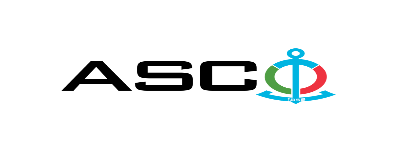 “Azərbaycan Xəzər Dəniz Gəmiçiliyi” Qapalı Səhmdar Cəmiyyətinin "Dənizçi" MTK-nın 1-ci mərtəbəsi uşaq bağçası olmaqla yüksək mərtəbəli yaşayış binalarının isitmə sistemi xidmətinin (mal-material və işçiliklə birlikdə) satınalınması məqsədilə açıq müsabiqə elan edir:Müsabiqə №AM077/2021(İddiaçı iştirakçının blankında)AÇIQ MÜSABİQƏDƏ İŞTİRAK ETMƏK ÜÇÜN MÜRACİƏT MƏKTUBU___________ şəhəri                                                                         “__”_______20_-ci il___________№           							                                                                                          ASCO-nun Satınalmalar Komitəsinin Sədricənab C.Mahmudluya,Hazırkı məktubla [iddiaçı podratçının tam adı göstərilir] (nin,nun,nın) ASCO tərəfindən “__________”ın satın alınması ilə əlaqədar elan edilmiş [iddiaçı tərəfindən müsabiqənin nömrəsi daxil edilməlidir]nömrəli açıq  müsabiqədə iştirak niyyətini təsdiq edirik.Eyni zamanda [iddiaçı podratçının tam adı göstərilir] ilə münasibətdə hər hansı ləğv etmə və ya müflislik prosedurunun aparılmadığını, fəaliyyətinin dayandırılmadığını və sözügedən satınalma müsabiqəsində iştirakını qeyri-mümkün edəcək hər hansı bir halın mövcud olmadığını təsdiq edirik. Əlavə olaraq, təminat veririk ki, [iddiaçı podratçının tam adı göstərilir] ASCO-ya aidiyyəti olan şəxs deyildir.Tərəfimizdən təqdim edilən sənədlər və digər məsələlərlə bağlı yaranmış suallarınızı operativ cavablandırmaq üçün əlaqə:Əlaqələndirici şəxs: Əlaqələndirici şəxsin vəzifəsi: Telefon nömrəsi: E-mail: Qoşma: İştirak haqqının ödənilməsi haqqında bank sənədinin əsli – __ vərəq.________________________________                                   _______________________                   (səlahiyyətli şəxsin A.A.S)                                                                                                        (səlahiyyətli şəxsin imzası)_________________________________                                                                  (səlahiyyətli şəxsin vəzifəsi)                                                       MALLARIN SİYAHISI:“AXDG” QSC-nin  “Dənizçi” MTK-nın 1-ci mərtəbəsi uşaq bağçası olmaqla yüksək mərtəbəli yaşayış binalarından istilik sisteminin qurulması işlərinə nəzərdə tutulan texniki tələblər və iş həcmi:Binaların istilik sisteminin qurulması işlərinin aparılması zamanı Layihə sənədlərinin tələblərinə əməl olunmalıdır. İstifadə olunan materialların keyfiyyət serfikatı, uyğunluq serfikatı, istehsalçı haqqında məlumat, texniki parametirlər haqqında məlumat təqdim olunmalıdır.işlərinin təhvili müddəti göstərilməlidir.Tikinti işlərinin aparılması üçün  lisenziya (mühəndis komnukasiyaların və şəbəkələrin qurulması üzrə) təqdim edilməlidir.İşlərin yerinə yetirilməsi üçün müəssisənin sınaq və təmir sahələri, texniki imkanları  və təcrübələri təqdim edilməlidir.Tikinti təşkilatının işçilərinin iş həcimlərində göstərilən işlərə uyğun serfikatları (santexnika)olmalıdır.Tikinti təşkilatının rəsmi işçiləri haqqında məlumat təqdim edilməlidir.İxtisaslaşmış təşkilatın iş təcrübəsi minimum 3 il olmalıdır və 3 il ərzində istilik sisteminin qurulması üzrə müqavilələr təqdim edilməlidir.Tikinti işləri aparan zaman təhlükəsizlik qaydalarını “AXDG” QSC-nin tələbləri və tikinti norma qaydalarına uyğun yerinə yetirilməsiTexniki suallarla bağlıElvin Əliyev, Dənizçi Təmir  MMC-nin Texniki istehsalat şöbəsin rəisiTel: +99450 2286364E-mail: elvin.alıyev@asco.azTexniki suallarla bağlıCavid Eminov, Əsaslı tikinti və təmir şöbəsinin mühəndisiTel: +99450 2740251E-mail: cavid.eminov@asco.az    Müsabiqədə qalib elan olunan iddiaçı şirkət ilə satınalma müqaviləsi bağlanmamışdan öncə ASCO-nun Satınalmalar qaydalarına uyğun olaraq iddiaçının yoxlanılması həyata keçirilir.     Həmin şirkət bu linkə http://asco.az/sirket/satinalmalar/podratcilarin-elektron-muraciet-formasi/ keçid alıb xüsusi formanı doldurmalı və ya aşağıdakı sənədləri təqdim etməlidir:Şirkətin nizamnaməsi (bütün dəyişikliklər və əlavələrlə birlikdə)Kommersiya hüquqi şəxslərin reyestrindən çıxarışı (son 1 ay ərzində verilmiş)Təsisçi hüquqi şəxs olduqda, onun təsisçisi haqqında məlumatVÖEN ŞəhadətnaməsiAudit olunmuş mühasibat uçotu balansı və ya vergi bəyannaməsi (vergi qoyma sistemindən asılı olaraq)/vergi orqanlarından vergi borcunun olmaması haqqında arayışQanuni təmsilçinin şəxsiyyət vəsiqəsiMüəssisənin müvafiq xidmətlərin göstərilməsi/işlərin görülməsi üçün lazımi lisenziyaları (əgər varsa)Qeyd olunan sənədləri təqdim etməyən və ya yoxlamanın nəticəsinə uyğun olaraq müsbət qiymətləndirilməyən şirkətlərlə müqavilə bağlanılmır və müsabiqədən kənarlaşdırılır. Müsabiqədə iştirak etmək üçün təqdim edilməli sənədlər:Müsabiqədə iştirak haqqında müraciət (nümunə əlavə olunur);İştirak haqqının ödənilməsi barədə bank sənədi;Müsabiqə təklifi; Malgöndərənin son bir ildəki (əgər daha az müddət fəaliyyət göstərirsə, bütün fəaliyyət dövründəki) maliyyə vəziyyəti barədə bank sənədi;Azərbaycan Respublikasında vergilərə və digər icbari ödənişlərə dair yerinə yetirilməsi vaxtı keçmiş öhdəliklərin, habelə son bir il ərzində (fəaliyyətini dayandırdığı müddət nəzərə alınmadan) vergi ödəyicisinin Azərbaycan Respublikasının Vergi Məcəlləsi ilə müəyyən edilmiş vəzifələrinin yerinə yetirilməməsi hallarının mövcud olmaması barədə müvafiq vergi orqanlarından arayış.İlkin mərhələdə müsabiqədə iştirak haqqında müraciət (imzalanmış və möhürlənmiş) və iştirak haqqının ödənilməsi barədə bank sənədi (müsabiqə təklifi istisna olmaqla) ən geci   12 noyabr 2021-ci il, Bakı vaxtı ilə saat 17:00-a qədər Azərbaycan, rus və ya ingilis dillərində “Azərbaycan Xəzər Dəniz Gəmiçiliyi” Qapalı Səhmdar Cəmiyyətinin ( “ASCO” və ya “Satınalan təşkilat”) yerləşdiyi ünvana və ya Əlaqələndirici Şəxsin elektron poçtuna göndərilməlidir, digər sənədlər isə müsabiqə təklifi zərfinin içərisində təqdim edilməlidir.   Satın alınması nəzərdə tutulan mal, iş və xidmətlərin siyahısı (təsviri) əlavə olunur.İştirak haqqının məbləği və Əsas Şərtlər Toplusunun əldə edilməsi:Müsabiqədə iştirak etmək istəyən iddiaçılar aşağıda qeyd olunmuş məbləğdə iştirak haqqını ASCO-nun bank hesabına ödəyib (ödəniş tapşırığında müsabiqə keçirən təşkilatın adı, müsabiqənin predmeti dəqiq göstərilməlidir), ödənişi təsdiq edən sənədi birinci bölmədə müəyyən olunmuş vaxtdan gec olmayaraq ASCO-ya təqdim etməlidir. Bu tələbləri yerinə yetirən iddiaçılar satınalma predmeti üzrə Əsas Şərtlər Toplusunu elektron və ya çap formasında əlaqələndirici şəxsdən elanın IV bölməsində göstərilən tarixədək həftənin istənilən iş günü saat 09:00-dan 18:00-a kimi ala bilərlər.İştirak haqqının məbləği (ƏDV-siz):250 AZN.Iştirak haqqı manat və ya ekvivalent məbləğdə ABŞ dolları və AVRO ilə ödənilə bilər.  Hesab nömrəsi: İştirak haqqı ASCO tərəfindən müsabiqənin ləğv edilməsi halı istisna olmaqla, heç bir halda geri qaytarılmır.Müsabiqə təklifinin təminatı :Müsabiqə təklifi üçün təklifin qiymətinin azı 1 (bir) %-i həcmində bank təminatı (bank qarantiyası) tələb olunur. Bank qarantiyasının forması Əsas Şərtlər Toplusunda göstəriləcəkdir. Bank qarantiyalarının əsli müsabiqə zərfində müsabiqə təklifi ilə birlikdə təqdim edilməlidir. Əks təqdirdə Satınalan Təşkilat belə təklifi rədd etmək hüququnu özündə saxlayır. Qarantiyanı vermiş maliyyə təşkilatı Azərbaycan Respublikasında və/və ya beynəlxalq maliyyə əməliyyatlarında qəbul edilən olmalıdır. Satınalan təşkilat etibarlı hesab edilməyən bank qarantiyaları qəbul etməmək hüququnu özündə saxlayır.Satınalma müsabiqəsində iştirak etmək istəyən şəxslər digər növ təminat (akkreditiv, qiymətli kağızlar, satınalan təşkilatın müsabiqəyə dəvət sənədlərində göstərilmiş xüsusi hesabına  pul vəsaitinin köçürülməsi, depozitlər və digər maliyyə aktivləri) təqdim etmək istədikdə, təminat növünün mümkünlüyü barədə Əlaqələndirici Şəxs vasitəsilə əvvəlcədən ASCO-ya sorğu verməlidir və razılıq əldə etməlidir. Müqavilənin yerinə yetirilməsi təminatı satınalma müqaviləsinin qiymətinin 5 (beş) %-i məbləğində tələb olunur.Müsabiqə təklifinin təqdim edilməsinin son tarixi və vaxtı:Müsabiqədə iştirak haqqında müraciəti və iştirak haqqının ödənilməsi barədə bank sənədini birinci bölmədə qeyd olunan vaxta qədər təqdim etmiş iştirakçılar, öz müsabiqə təkliflərini bağlı zərfdə (1 əsli və 1 surəti olmaqla) 18 noyabr 2021-ci il, Bakı vaxtı ilə saat 17:00-a qədər ASCO-ya təqdim etməlidirlər.Göstərilən tarixdən və vaxtdan sonra təqdim olunan təklif zərfləri açılmadan geri qaytarılacaqdır.Satınalan təşkilatın ünvanı:Azərbaycan Respublikası, AZ1003, Bakı şәhәri Neftçilәr prospekti, 2, ASCO-nun Satınalmalar Komitəsi.Əlaqələndirici şəxs:Emil HəsənovASCO-nun Satınalmalar Departameninin aparıcı mütəxəssisiTelefon nömrəsi: +99450 422 00 11Elektron ünvan: emil.hasanov@asco.az, tender@asco.azSalamov ZaurASCO-nun Satınalmalar Departameninin təchizat işləri üzrə mütəxəssisiTelefon nömrəsi:Tel: +99455 817 08 12Elektron ünvan: zaur.salamov@asco.azHüquqi məsələlər üzrə:Telefon nömrəsi: +994 12 4043700 (daxili: 1262)Elektron ünvan: tender@asco.az Müsabiqə təklif zərflərinin açılışı tarixi, vaxtı və yeri:Zərflərin açılışı 19 noyabr 2021-ci il tarixdə, Bakı vaxtı ilə saat 15:00-da  elanın V bölməsində göstərilmiş ünvanda baş tutacaqdır. Zərflərin açılışında iştirak etmək istəyən şəxslər iştirak səlahiyyətlərini təsdiq edən sənədi (iştirakçı hüquqi və ya fiziki şəxs tərəfindən verilmiş müvafiq etibarnamə) və şəxsiyyət vəsiqələrini müsabiqənin baş tutacağı tarixdən ən azı yarım saat qabaq Satınalan Təşkilata təqdim etməlidirlər.Müsabiqənin qalibi haqqında məlumat:Müsabiqə qalibi haqqında məlumat ASCO-nun rəsmi veb-səhifəsinin “Elanlar” bölməsində yerləşdiriləcəkdir.S/sMal-material, işlərin təsviriÖlçü vahidiCəmiSertifikat  tələbi haqqında"1A" isitmə sistemi"1A" isitmə sistemi"1A" isitmə sistemi"1A" isitmə sistemi"1A" isitmə sistemi Polad elektrikqaynaqlı  borunun quraşdırılması   ∅76х3,0 mm, II DÜST 10704-91/ B-Ст3сп DÜST 10705-80  (fitinqlərlə birlikdə-mufta,üçlük,dirsək 90º,xamut və.s) (Mal material ilə birlikdə)   metr136Uyğunluq və keyfiyyət sertifikatı Polad elektrikqaynaqlı  borunun quraşdırılması   ∅57x2,5 mm, II DÜST 10704-91/ B-Ст3сп DÜST 10705-80  (fitinqlərlə birlikdə-mufta,üçlük,dirsək 90º,xamut və.s)  (Mal material ilə birlikdə)metr16Uyğunluq və keyfiyyət sertifikatıPolad elektrikqaynaqlı  borunun quraşdırılması   ∅48x2,5 mm, II DÜST 10704-91/ B-Ст3сп DÜST 10705-80  (fitinqlərlə birlikdə-mufta,üçlük,dirsək 90º,xamut və.s)   (Mal material ilə birlikdə)metr16Uyğunluq və keyfiyyət sertifikatıPolad elektrikqaynaqlı  borunun quraşdırılması   ∅40x3,0 mm, II DÜST 10704-91/ B-Ст3сп DÜST 10705-80  (fitinqlərlə birlikdə-mufta,üçlük,dirsək 90º,xamut və.s) (Mal material ilə birlikdə)  metr64Uyğunluq və keyfiyyət sertifikatıTəzyiqə davamlı - PP-R-folqalı plastmas su borusunun quraşdırılmas SDR6 ∅25х2,3 PN25 DÜST 32415-2013 (fitinqlərlə birlikdə-mufta,üçlük,dirsək 90º,xamut və.s) (Mal material ilə birlikdə)metr3520Uyğunluq və keyfiyyət sertifikatıTəzyiqə davamlı - PP-R-folqalı plastmas su borusunun quraşdırılması SDR6  ∅20х1,9PN25 DÜST 32415-2013 (fitinqlərlə birlikdə-mufta,üçlük,dirsək 90º,xamut və.s) (Mal material ilə birlikdə)metr5712Uyğunluq və keyfiyyət sertifikatı∅100 boru üçün istilik izolyasiyaedicinin quraşdırılması 13 mm PEF (вспененный полиэтилен)  DÜST Р 56729-2015 (EN 14313:2009)  (Mal material ilə birlikdə)metr6Uyğunluq və keyfiyyət sertifikatı∅70 boru üçün istilik izolyasiyaedicinin quraşdırılması 13 mm PEF (вспененный полиэтилен)  DÜST Р 56729-2015 (EN 14313:2009) (Mal material ilə birlikdə)metr136Uyğunluq və keyfiyyət sertifikatı∅50 boru üçün istilik izolyasiyaedicinin quraşdırılması 13 mm PEF (вспененный полиэтилен)  DÜST Р 56729-2015 (EN 14313:2009) (Mal material ilə birlikdə)metr16Uyğunluq və keyfiyyət sertifikatı∅40 boru üçün istilik izolyasiyaedicinin quraşdırılması 13 mm PEF (вспененный полиэтилен)  DÜST Р 56729-2015 (EN 14313:2009) (Mal material ilə birlikdə)metr16Uyğunluq və keyfiyyət sertifikatı∅32 boru üçün istilik izolyasiyaedicinin quraşdırılması 13 mm PEF (вспененный полиэтилен)  DÜST Р 56729-2015 (EN 14313:2009) (Mal material ilə birlikdə)metr64Uyğunluq və keyfiyyət sertifikatı∅25 boru üçün istilik izolyasiyaedicinin quraşdırılması 13 mm PEF (вспененный полиэтилен)  DÜST Р 56729-2015 (EN 14313:2009) (Mal material ilə birlikdə)metr3520Uyğunluq və keyfiyyət sertifikatı∅20 boru üçün istilik izolyasiyaedicinin quraşdırılması 13 mm PEF (вспененный полиэтилен)  DÜST Р 56729-2015 (EN 14313:2009) (Mal material ilə birlikdə)metr5712Uyğunluq və keyfiyyət sertifikatıQızdırıcı cihaz - seksiyalı alminium  Radiatorların quraşdırılması (Mal material ilə birlikdə)       Nseksiya=18    h=577mm    DÜST 31311-2005/ DÜST 8617ədəd2Uyğunluq və keyfiyyət sertifikatıQızdırıcı cihaz - seksiyalı  alminium Radiatorların quraşdırılması  (Mal material ilə birlikdə)      Nseksiya=16  h=577mm  DÜST 31311-2005/ DÜST 8617ədəd26Uyğunluq və keyfiyyət sertifikatıQızdırıcı cihaz - seksiyalı   alminium Radiatorların quraşdırılması   (Mal material ilə birlikdə)      Nseksiya=15    h=577mm  DÜST 31311-2005/ DÜST 8617ədəd41Uyğunluq və keyfiyyət sertifikatıQızdırıcı cihaz - seksiyalı   alminium Radiatorların quraşdırılması  (Mal material ilə birlikdə)     Nseksiya=14  h=577mm    DÜST 31311-2005/ DÜST 8617ədəd20Uyğunluq və keyfiyyət sertifikatıQızdırıcı cihaz - seksiyalı  alminium Radiatorların quraşdırılması   (Mal material ilə birlikdə)     Nseksiya=13  h=577mm  DÜST 31311-2005/ DÜST 8617ədəd1Uyğunluq və keyfiyyət sertifikatıQızdırıcı cihaz - seksiyalı   alminium Radiatorların quraşdırılması   (Mal material ilə birlikdə)    Nseksiya=12   h=577mm DÜST 31311-2005/ DÜST 8617ədəd4Uyğunluq və keyfiyyət sertifikatıQızdırıcı cihaz - seksiyalı  alminium Radiatorların quraşdırılması (Mal material ilə birlikdə)      Nseksiya=11  h=577mm DÜST 31311-2005/ DÜST 8617ədəd47Uyğunluq və keyfiyyət sertifikatıQızdırıcı cihaz - seksiyalı   alminiumRadiatorların quraşdırılması  (Mal material ilə birlikdə)    Nseksiya=10    h=577mm DÜST 31311-2005/ DÜST 8617ədəd32Uyğunluq və keyfiyyət sertifikatıQızdırıcı cihaz - seksiyalı   alminium Radiatorların quraşdırılması (Mal material ilə birlikdə)     Nseksiya=9   h=577mm   DÜST 31311-2005/ DÜST 8617ədəd39Uyğunluq və keyfiyyət sertifikatıQızdırıcı cihaz - seksiyalı   alminiumRadiatorların quraşdırılması (Mal material ilə birlikdə)        Nseksiya=8     h=577mm DÜST 31311-2005/ DÜST 8617ədəd8Uyğunluq və keyfiyyət sertifikatıQızdırıcı cihaz - seksiyalı   alminium Radiatorların quraşdırılması (Mal material ilə birlikdə)       Nseksiya=7     h=577mm DÜST 31311-2005/ DÜST 8617ədəd29Uyğunluq və keyfiyyət sertifikatıQızdırıcı cihaz - seksiyalı   alminium Radiatorların quraşdırılması (Mal material ilə birlikdə)     Nseksiya=6     h=577mm DÜST 31311-2005/ DÜST 8617ədəd89Uyğunluq və keyfiyyət sertifikatıQızdırıcı cihaz - seksiyalı   alminium Radiatorların quraşdırılması  (Mal material ilə birlikdə)     Nseksiya=5     h=577mm DÜST 31311-2005/ DÜST 8617ədəd56Uyğunluq və keyfiyyət sertifikatıPirinc radiator  ventilin quraşdırılması  (Mal material ilə birlikdə)   ∅15  PN10 /ЛС59-1 DÜST 15527-2004 ədəd788Uyğunluq və keyfiyyət sertifikatıRadiator  aksüsuarlarının( radiator asqısı 2ədəd, radiator başlıqlar 4 ədəd,1 ədəd hava buraxan, ∅15 rekor - çöl yiv - hər dəstə 2 ədəd) quraşdırılması  (Mal material ilə birlikdə)dəst394Uyğunluq və keyfiyyət sertifikatıBağlayıcı-keçici (ventil)pirinç (запорный-проходной) klapanın  quraşdırılması  (Mal material ilə birlikdə) (fitinqlərlə birlikdə-amerkanla,dirsək və.s)   ∅32,  PN16/ЛС59-1 DÜST 15527-2004 ədəd32Uyğunluq və keyfiyyət sertifikatıBağlayıcı-keçici plastik ventilin   quraşdırılması (Mal material ilə birlikdə)   ∅20,  SDR6 PN10 DÜST 32415-2013   ədəd180Uyğunluq və keyfiyyət sertifikatıDinamik balanslayıcı pirinc ventilin quraşdırılması (Mal material ilə birlikdə)  ∅32,  0-120 ºC, Disli baglanti, Pirinc, PN16 /ЛС59-1 DÜST 15527-2004 ədəd90Uyğunluq və keyfiyyət sertifikatıAvtomatik hava buraxanın quraşdırılması   ∅20, 0-120 ºC, Disli baglanti, Pirinc, PN10 (Mal material ilə birlikdə)ədəd4Uyğunluq və keyfiyyət sertifikatı Polad elektrikqaynaqlı  borundan ∅32 kollektorun quraşdırılması  (6-çıxışlı -çıxış ∅25 )  (Mal material ilə birlikdə)ədəd30Uyğunluq və keyfiyyət sertifikatıÇuğun çirktutanın(zibil tutan) quraşdırılması; ∅32,  PN16 (Mal material ilə birlikdə)ədəd30Uyğunluq və keyfiyyət sertifikatıİdarəetmə düyünü 1,2,3,4,5  (Mal material ilə birlikdə)İdarəetmə düyünü 1,2,3,4,5  (Mal material ilə birlikdə)İdarəetmə düyünü 1,2,3,4,5  (Mal material ilə birlikdə)İdarəetmə düyünü 1,2,3,4,5  (Mal material ilə birlikdə)İdarəetmə düyünü 1,2,3,4,5  (Mal material ilə birlikdə) Polad elektrikqaynaqlı  borunun quraşdırılması   ∅108x4 mm, II DÜST 10704-91/ B-Ст3сп DÜST 10705-80  (fitinqlərlə birlikdə-mufta,üçlük,dirsək 90º,xamut və.s)   (Mal material ilə birlikdə)metr6Uyğunluq və keyfiyyət sertifikatıİsti su üçün sinklənmiş polad boru ∅65x3,2 mm DÜST 3262-75 (fitinqlərlə birlikdə-amerkanla,dirsək və.s) (Mal material ilə birlikdə)metr6Uyğunluq və keyfiyyət sertifikatıİsti su üçün sinklənmiş polad boru ∅40x3,0 mm DÜST 3262-75(fitinqlərlə birlikdə-amerkanla,dirsək və.s) (Mal material ilə birlikdə)metr9Uyğunluq və keyfiyyət sertifikatıİsti su üçün sinklənmiş polad boru ∅20x2,5mm DÜST 3262-75(fitinqlərlə birlikdə-amerkanla,dirsək və.s) (Mal material ilə birlikdə)metr3Uyğunluq və keyfiyyət sertifikatıBağlayıcı-keçici (ventil)pirinç (запорный-проходной) klapanın  quraşdırılması  (fitinqlərlə birlikdə-amerkanla,dirsək və.s);∅100,  PN16/ЛС59-1 DÜST 15527-2004  (Mal material ilə birlikdə)ədəd8Uyğunluq və keyfiyyət sertifikatıBağlayıcı-keçici (ventil)pirinç (запорный-проходной) klapanın  quraşdırılması  (fitinqlərlə birlikdə-amerkanla,dirsək və.s);∅50,  PN16/ЛС59-1 DÜST 15527-2004 (Mal material ilə birlikdə)ədəd2Uyğunluq və keyfiyyət sertifikatıBağlayıcı-keçici (ventil)pirinç (запорный-проходной) klapanın  quraşdırılması  (fitinqlərlə birlikdə-amerkanla,dirsək və.s);∅65,  PN16/ЛС59-1 DÜST 15527-2004 (Mal material ilə birlikdə)ədəd4Uyğunluq və keyfiyyət sertifikatıBağlayıcı-keçici (ventil)pirinç (запорный-проходной) klapanın  quraşdırılması  (fitinqlərlə birlikdə-amerkanla,dirsək və.s)   ∅40, PN16/ЛС59-1 DÜST 15527-2004 (Mal material ilə birlikdə)ədəd6Uyğunluq və keyfiyyət sertifikatıBağlayıcı-keçici (ventil)pirinç (запорный-проходной) klapanın  quraşdırılması  (fitinqlərlə birlikdə-amerkanla,dirsək və.s)   ∅32,  PN16/ЛС59-1 DÜST 15527-2004 (Mal material ilə birlikdə)ədəd2Uyğunluq və keyfiyyət sertifikatıBağlayıcı-keçici (ventil)pirinç (запорный-проходной) klapanın  quraşdırılması  (fitinqlərlə birlikdə-amerkanla,dirsək və.s) ∅25,  PN10/ЛС59-1 DÜST 15527-2004 (Mal material ilə birlikdə)  ədəd2Uyğunluq və keyfiyyət sertifikatıBağlayıcı-keçici (ventil)pirinç (запорный-проходной) klapanın  quraşdırılması  (fitinqlərlə birlikdə-amerkanla,dirsək və.s)   ∅20,  PN10/ЛС59-1 DÜST 15527-2004 (Mal material ilə birlikdə)ədəd4Uyğunluq və keyfiyyət sertifikatıBağlayıcı-keçici (ventil)pirinç (запорный-проходной) klapanın  quraşdırılması  (fitinqlərlə birlikdə-amerkanla,dirsək və.s)   ∅15,  PN10/ЛС59-1 DÜST 15527-2004 (Mal material ilə birlikdə)ədəd6Uyğunluq və keyfiyyət sertifikatıÇuğun çirktutanın(zibil tutan) quraşdırılması ∅100,  PN16 (Mal material ilə birlikdə)ədəd4Uyğunluq və keyfiyyət sertifikatıÇuğun çirktutanın (zibil tutan)quraşdırılması ∅65  PN16 (Mal material ilə birlikdə)ədəd3Uyğunluq və keyfiyyət sertifikatıÇuğun çirktutanın (zibil tutan)quraşdırılması ∅40 PN16 (Mal material ilə birlikdə)ədəd3Uyğunluq və keyfiyyət sertifikatıÇuğun çirktutanın (zibil tutan)quraşdırılması ∅25 PN10 (Mal material ilə birlikdə)ədəd1Uyğunluq və keyfiyyət sertifikatıTəzyiq tənzimləyici texniki manometrinin quraşdırılması (monometr) D-Ø100; yiv-m20x1,5; dəqiqlik sinifi-2,5; 16bar; İP-40; titrəyişə davamlı DÜST 2405-88  0-6 atm, (Mal material ilə birlikdə)  ədəd20Uyğunluq və keyfiyyət sertifikatıTexniki termometrin quraşdırılması 0-120 ºC, Alltan baglanti, Pirinc, Bi-Metal,  Ø 100 mm (Mal material ilə birlikdə)ədəd10Uyğunluq və keyfiyyət sertifikatıPolad elektrikqaynaqlı  borundan kollektorun quraşdırılması ∅159х4,0 / l=2000 mm(çıxış -40x3mm -1 ədəd, 57x3,0 mm - 1 ədəd, 108x3 mm - 1 ədəd) (Mal material ilə birlikdə)ədəd2Uyğunluq və keyfiyyət sertifikatı"1B" isitmə sistemi"1B" isitmə sistemi"1B" isitmə sistemi"1B" isitmə sistemi"1B" isitmə sistemi Polad elektrikqaynaqlı  borunun quraşdırılması   ∅76х3,0 mm, II DÜST 10704-91/ B-Ст3сп DÜST 10705-80  (fitinqlərlə birlikdə-mufta,üçlük,dirsək 90º,xamut və.s)   (Mal material ilə birlikdə)metr136Uyğunluq və keyfiyyət sertifikatı Polad elektrikqaynaqlı  borunun quraşdırılması   ∅57x2,5 mm, II DÜST 10704-91/ B-Ст3сп DÜST 10705-80  (fitinqlərlə birlikdə-mufta,üçlük,dirsək 90º,xamut və.s) (Mal material ilə birlikdə)  metr16Uyğunluq və keyfiyyət sertifikatıPolad elektrikqaynaqlı  borunun quraşdırılması   ∅48x2,5 mm, II DÜST 10704-91/ B-Ст3сп DÜST 10705-80  (fitinqlərlə birlikdə-mufta,üçlük,dirsək 90º,xamut və.s)   (Mal material ilə birlikdə)metr16Uyğunluq və keyfiyyət sertifikatıPolad elektrikqaynaqlı  borunun quraşdırılması   ∅40x3,0 mm, II DÜST 10704-91/ B-Ст3сп DÜST 10705-80  (fitinqlərlə birlikdə-mufta,üçlük,dirsək 90º,xamut və.s)  (Mal material ilə birlikdə)metr64Uyğunluq və keyfiyyət sertifikatıTəzyiqə davamlı - PP-R-folqalı plastmas su borusunun quraşdırılmas SDR6 ∅25х2,3 PN25 DÜST 32415-2013 (fitinqlərlə birlikdə-mufta,üçlük,dirsək 90º,xamut və.s) (Mal material ilə birlikdə)metr3520Uyğunluq və keyfiyyət sertifikatıTəzyiqə davamlı - PP-R-folqalı plastmas su borusunun quraşdırılması SDR6  ∅20х1,9PN25 DÜST 32415-2013 (fitinqlərlə birlikdə-mufta,üçlük,dirsək 90º,xamut və.s) (Mal material ilə birlikdə)metr5712Uyğunluq və keyfiyyət sertifikatı∅70 boru üçün istilik izolyasiyaedicinin quraşdırılması 13 mm PEF (вспененный полиэтилен)  DÜST Р 56729-2015 (EN 14313:2009) (Mal material ilə birlikdə)metr136Uyğunluq və keyfiyyət sertifikatı∅50 boru üçün istilik izolyasiyaedicinin quraşdırılması 13 mm PEF (вспененный полиэтилен)  DÜST Р 56729-2015 (EN 14313:2009) (Mal material ilə birlikdə)metr16Uyğunluq və keyfiyyət sertifikatı∅40 boru üçün istilik izolyasiyaedicinin quraşdırılması 13 mm PEF (вспененный полиэтилен)  DÜST Р 56729-2015 (EN 14313:2009) (Mal material ilə birlikdə)metr16Uyğunluq və keyfiyyət sertifikatı∅32 boru üçün istilik izolyasiyaedicinin quraşdırılması 13 mm PEF (вспененный полиэтилен)  DÜST Р 56729-2015 (EN 14313:2009) (Mal material ilə birlikdə)metr64Uyğunluq və keyfiyyət sertifikatı∅25 boru üçün istilik izolyasiyaedicinin quraşdırılması 13 mm PEF (вспененный полиэтилен)  DÜST Р 56729-2015 (EN 14313:2009) (Mal material ilə birlikdə)metr3520Uyğunluq və keyfiyyət sertifikatı∅20 boru üçün istilik izolyasiyaedicinin quraşdırılması 13 mm PEF (вспененный полиэтилен)  DÜST Р 56729-2015 (EN 14313:2009)  (Mal material ilə birlikdə)metr5712Uyğunluq və keyfiyyət sertifikatıQızdırıcı cihaz - seksiyalı alminium  Radiatorların quraşdırılması       Nseksiya=18    h=577mm    DÜST 31311-2005/ DÜST 8617  (Mal material ilə birlikdə)ədəd2Uyğunluq və keyfiyyət sertifikatıQızdırıcı cihaz - seksiyalı alminium Radiatorların quraşdırılması       Nseksiya=16  h=577mm  DÜST 31311-2005/ DÜST 8617ədəd26Uyğunluq və keyfiyyət sertifikatıQızdırıcı cihaz - seksiyalı  alminium Radiatorların quraşdırılması       Nseksiya=15    h=577mm DÜST 31311-2005/ DÜST 8617 (Mal material ilə birlikdə)ədəd42Uyğunluq və keyfiyyət sertifikatıQızdırıcı cihaz - seksiyalı  alminium Radiatorların quraşdırılması      Nseksiya=14  h=577mm    DÜST 31311-2005/ DÜST 8617 (Mal material ilə birlikdə)ədəd20Uyğunluq və keyfiyyət sertifikatıQızdırıcı cihaz - seksiyalı  alminium Radiatorların quraşdırılması       Nseksiya=12  h=577mm  DÜST 31311-2005/ DÜST 8617  (Mal material ilə birlikdə)ədəd4Uyğunluq və keyfiyyət sertifikatıQızdırıcı cihaz - seksiyalı  alminium Radiatorların quraşdırılması      Nseksiya=11   h=577mm DÜST 31311-2005/ DÜST 8617  (Mal material ilə birlikdə)ədəd47Uyğunluq və keyfiyyət sertifikatıQızdırıcı cihaz - seksiyalı  alminium Radiatorların quraşdırılması     Nseksiya=10    h=577mm DÜST 31311-2005/ DÜST 8617  (Mal material ilə birlikdə)ədəd3Uyğunluq və keyfiyyət sertifikatıQızdırıcı cihaz - seksiyalı  alminium Radiatorların quraşdırılması     Nseksiya=9   h=577mm   DÜST 31311-2005/ DÜST 8617 (Mal material ilə birlikdə)ədəd53Uyğunluq və keyfiyyət sertifikatıQızdırıcı cihaz - seksiyalı alminium  Radiatorların quraşdırılması       Nseksiya=8     h=577mm DÜST 31311-2005/ DÜST 8617 (Mal material ilə birlikdə)ədəd23Uyğunluq və keyfiyyət sertifikatıQızdırıcı cihaz - seksiyalı  alminium Radiatorların quraşdırılması       Nseksiya=7     h=577mm DÜST 31311-2005/ DÜST 8617 (Mal material ilə birlikdə)ədəd29Uyğunluq və keyfiyyət sertifikatıQızdırıcı cihaz - seksiyalı  alminium Radiatorların quraşdırılması     Nseksiya=6     h=577mm DÜST 31311-2005/ DÜST 8617  (Mal material ilə birlikdə)ədəd89Uyğunluq və keyfiyyət sertifikatıQızdırıcı cihaz - seksiyalı  alminium Radiatorların quraşdırılması      Nseksiya=5     h=577mm DÜST 31311-2005/ DÜST 8617 (Mal material ilə birlikdə)ədəd56Uyğunluq və keyfiyyət sertifikatıRadiator üçün pirinc ventilin quraşdırılması    ∅15  PN10/ЛС59-1 DÜST 15527-2004   (Mal material ilə birlikdə)ədəd788Uyğunluq və keyfiyyət sertifikatıRadiator  aksüsuarlarının( radiator asqısı 2ədəd, radiator başlıqlar 4 ədəd, 1 ədəd hava buraxan, ∅15   rekor-çöl yiv - hər dəstə 2 ədəd) quraşdırılması    (Mal material ilə birlikdə)dəst394Uyğunluq və keyfiyyət sertifikatıBağlayıcı-keçici plastik ventilin   quraşdırılması  ∅25,  SDR6 PN10 DÜST 32415-2013    (Mal material ilə birlikdə)ədəd30Uyğunluq və keyfiyyət sertifikatıBağlayıcı-keçici plastik  ventilin   quraşdırılması   ∅20,  SDR6 PN10 DÜST 32415-2013   (Mal material ilə birlikdə)ədəd180Uyğunluq və keyfiyyət sertifikatıDinamik balanslayıcı pirinc ventilin quraşdırılması ∅32,    0-120 ºC, Disli baglanti, Pirinc, PN16 /ЛС59-1 DÜST 15527-2004  (Mal material ilə birlikdə)ədəd90Uyğunluq və keyfiyyət sertifikatıAvtomatik hava buraxanın quraşdırılması   ∅20, 0-120 ºC, Disli baglanti, Pirinc, PN10 (Mal material ilə birlikdə)ədəd4Uyğunluq və keyfiyyət sertifikatıPolad elektrikqaynaqlı  borundan ∅32 kollektorun quraşdırılması  (7-çıxışlı - çıxış -∅25 )   (Mal material ilə birlikdə)ədəd30Uyğunluq və keyfiyyət sertifikatıPlastik çirktutanın(zibil tutan) quraşdırılması; ∅25,  PN10  (Mal material ilə birlikdə)ədəd30Uyğunluq və keyfiyyət sertifikatı"1C" isitmə sistemi"1C" isitmə sistemi"1C" isitmə sistemi"1C" isitmə sistemi"1C" isitmə sistemi Polad elektrikqaynaqlı  borunun quraşdırılması   ∅76х3,0 mm, II DÜST 10704-91/ B-Ст3сп DÜST 10705-80  (fitinqlərlə birlikdə-mufta,üçlük,dirsək 90º,xamut və.s)    (Mal material ilə birlikdə)metr136Uyğunluq və keyfiyyət sertifikatı Polad elektrikqaynaqlı  borunun quraşdırılması   ∅57x2,5 mm, II DÜST 10704-91/ B-Ст3сп DÜST 10705-80  (fitinqlərlə birlikdə-mufta,üçlük,dirsək 90º,xamut və.s)   (Mal material ilə birlikdə)metr16Uyğunluq və keyfiyyət sertifikatıPolad elektrikqaynaqlı  borunun quraşdırılması   ∅48x2,5 mm, II DÜST 10704-91/ B-Ст3сп DÜST 10705-80  (fitinqlərlə birlikdə-mufta,üçlük,dirsək 90º,xamut və.s)  (Mal material ilə birlikdə)   metr16Uyğunluq və keyfiyyət sertifikatıPolad elektrikqaynaqlı  borunun quraşdırılması   ∅40x3,0 mm, II DÜST 10704-91/ B-Ст3сп DÜST 10705-80  (fitinqlərlə birlikdə-mufta,üçlük,dirsək 90º,xamut və.s)   (Mal material ilə birlikdə)metr64Uyğunluq və keyfiyyət sertifikatı∅70 boru üçün istilik izolyasiyaedicinin quraşdırılması 13 mm PEF (вспененный полиэтилен)  DÜST Р 56729-2015 (EN 14313:2009)   (Mal material ilə birlikdə)metr 136Uyğunluq və keyfiyyət sertifikatı∅50 boru üçün istilik izolyasiyaedicinin quraşdırılması 13 mm PEF (вспененный полиэтилен)  DÜST Р 56729-2015 (EN 14313:2009)  (Mal material ilə birlikdə)metr16Uyğunluq və keyfiyyət sertifikatı∅40 boru üçün istilik izolyasiyaedicinin quraşdırılması 13 mm PEF (вспененный полиэтилен)  DÜST Р 56729-2015 (EN 14313:2009)  (Mal material ilə birlikdə)metr16Uyğunluq və keyfiyyət sertifikatı∅32 boru üçün istilik izolyasiyaedicinin quraşdırılması 13 mm PEF (вспененный полиэтилен)  DÜST Р 56729-2015 (EN 14313:2009)  (Mal material ilə birlikdə)metr64Uyğunluq və keyfiyyət sertifikatıPolad elektrikqaynaqlı  borundan ∅32 kollektorun quraşdırılması  (6-çıxışlı -çıxış -∅25 )   (Mal material ilə birlikdə)ədəd30Uyğunluq və keyfiyyət sertifikatıPlastik çirktutanın(zibil tutuan) quraşdırılması; ∅25,  PN10  (Mal material ilə birlikdə)ədəd30Uyğunluq və keyfiyyət sertifikatıBaxça 1A, 1B, 1C isitmə sistemiBaxça 1A, 1B, 1C isitmə sistemiBaxça 1A, 1B, 1C isitmə sistemiBaxça 1A, 1B, 1C isitmə sistemiBaxça 1A, 1B, 1C isitmə sistemi Polad elektrikqaynaqlı  borunun quraşdırılması   ∅57x2,5 mm, II DÜST 10704-91/ B-Ст3сп DÜST 10705-80  (fitinqlərlə birlikdə-mufta,üçlük,dirsək 90º,xamut və.s)  (Mal material ilə birlikdə)metr12Uyğunluq və keyfiyyət sertifikatıPolad elektrikqaynaqlı  borunun quraşdırılması   ∅48x2,5 mm, II DÜST 10704-91/ B-Ст3сп DÜST 10705-80  (fitinqlərlə birlikdə-mufta,üçlük,dirsək 90º,xamut və.s)  (Mal material ilə birlikdə)  metr28Uyğunluq və keyfiyyət sertifikatı2Polad elektrikqaynaqlı  borunun quraşdırılması   ∅40x3,0 mm, II DÜST 10704-91/ B-Ст3сп DÜST 10705-80  (fitinqlərlə birlikdə-mufta,üçlük,dirsək 90º,xamut və.s) (Mal material ilə birlikdə)  metr118Uyğunluq və keyfiyyət sertifikatı3Təzyiqə davamlı - PP-R-folqalı plastmas su borusunun quraşdırılmas SDR6 ∅32х2,9 PN25 DÜST 32415-2013 (fitinqlərlə birlikdə-mufta,üçlük,dirsək 90º,xamut və.s) (Mal material ilə birlikdə)metr155Uyğunluq və keyfiyyət sertifikatıTəzyiqə davamlı - PP-R-folqalı plastmas su borusunun quraşdırılmas SDR6 ∅25х2,3 PN25 DÜST 32415-2013 (fitinqlərlə birlikdə-mufta,üçlük,dirsək 90º,xamut və.s)  (Mal material ilə birlikdə)metr365Uyğunluq və keyfiyyət sertifikatıTəzyiqə davamlı - PP-R-folqalı plastmas su borusunun quraşdırılması SDR6  ∅20х1,9PN25 DÜST 32415-2013 (fitinqlərlə birlikdə-mufta,üçlük,dirsək 90º,xamut və.s)  (Mal material ilə birlikdə)metr583Uyğunluq və keyfiyyət sertifikatı∅50 boru üçün istilik izolyasiyaedicinin quraşdırılması 13 mm PEF (вспененный полиэтилен)  DÜST Р 56729-2015 (EN 14313:2009)  (Mal material ilə birlikdə)metr12Uyğunluq və keyfiyyət sertifikatı∅40 boru üçün istilik izolyasiyaedicinin quraşdırılması 13 mm PEF (вспененный полиэтилен)  DÜST Р 56729-2015 (EN 14313:2009)  (Mal material ilə birlikdə)metr28Uyğunluq və keyfiyyət sertifikatı∅32 boru üçün istilik izolyasiyaedicinin quraşdırılması 13 mm PEF (вспененный полиэтилен)  DÜST Р 56729-2015 (EN 14313:2009) (Mal material ilə birlikdə)metr273Uyğunluq və keyfiyyət sertifikatı∅25 boru üçün istilik izolyasiyaedicinin quraşdırılması 13 mm PEF (вспененный полиэтилен)  DÜST Р 56729-2015 (EN 14313:2009)   (Mal material ilə birlikdə)metr365Uyğunluq və keyfiyyət sertifikatı∅20 boru üçün istilik izolyasiyaedicinin quraşdırılması 13 mm PEF (вспененный полиэтилен)  DÜST Р 56729-2015 (EN 14313:2009)   (Mal material ilə birlikdə)metr583Uyğunluq və keyfiyyət sertifikatıQızdırıcı cihaz - seksiyalı  alminium Radiatorların quraşdırılması      Nseksiya=14  h=577mm    DÜST 31311-2005/ DÜST 8617  (Mal material ilə birlikdə)ədəd16Uyğunluq və keyfiyyət sertifikatıQızdırıcı cihaz - seksiyalı  alminium Radiatorların quraşdırılması       Nseksiya=13  h=577mm  DÜST 31311-2005/ DÜST 8617   (Mal material ilə birlikdə)ədəd10Uyğunluq və keyfiyyət sertifikatıQızdırıcı cihaz - seksiyalı  alminium Radiatorların quraşdırılması      Nseksiya=12   h=577mm DÜST 31311-2005/ DÜST 8617  (Mal material ilə birlikdə)ədəd2Uyğunluq və keyfiyyət sertifikatıQızdırıcı cihaz - seksiyalı  alminium Radiatorların quraşdırılması      Nseksiya=11  h=577mm DÜST 31311-2005/ DÜST 8617   (Mal material ilə birlikdə)ədəd12Uyğunluq və keyfiyyət sertifikatıQızdırıcı cihaz - seksiyalı  alminium Radiatorların quraşdırılması     Nseksiya=10    h=577mm DÜST 31311-2005/ DÜST 8617  (Mal material ilə birlikdə)ədəd7Uyğunluq və keyfiyyət sertifikatıQızdırıcı cihaz - seksiyalı alminium  Radiatorların quraşdırılması     Nseksiya=9   h=577mm   DÜST 31311-2005/ DÜST 8617  (Mal material ilə birlikdə)ədəd5Uyğunluq və keyfiyyət sertifikatıQızdırıcı cihaz - seksiyalı  alminium Radiatorların quraşdırılması       Nseksiya=8     h=577mm DÜST 31311-2005/ DÜST 8617  (Mal material ilə birlikdə)ədəd14Uyğunluq və keyfiyyət sertifikatıQızdırıcı cihaz - seksiyalı  alminium Radiatorların quraşdırılması     Nseksiya=6     h=577mm DÜST 31311-2005/ DÜST 8617  (Mal material ilə birlikdə)ədəd3Uyğunluq və keyfiyyət sertifikatıQızdırıcı cihaz - seksiyalı  alminium Radiatorların quraşdırılması      Nseksiya=5     h=577mm DÜST 31311-2005/ DÜST 8617  (Mal material ilə birlikdə)ədəd12Uyğunluq və keyfiyyət sertifikatıPirinc radiator  ventilin quraşdırılması    ∅15  PN10/ЛС59-1 DÜST 15527-2004    (Mal material ilə birlikdə)ədəd162Uyğunluq və keyfiyyət sertifikatıRadiator  aksüsuarlarının(radiator asqısı 2ədəd, radiator başlıqlar 4 ədəd,1 ədəd hava buraxan, ∅15 -rekor- çöl yiv -hər dəstə-2ədəd) quraşdırılması    (Mal material ilə birlikdə)dəst81Uyğunluq və keyfiyyət sertifikatıPirinc ventilin   quraşdırılması   ∅32,  PN16/ЛС59-1 DÜST 15527-2004    (Mal material ilə birlikdə)ədəd10Uyğunluq və keyfiyyət sertifikatıBağlayıcı-keçici plastik  ventilin   quraşdırılması   ∅20,  SDR6 PN10 DÜST 32415-2013    (Mal material ilə birlikdə)ədəd30Uyğunluq və keyfiyyət sertifikatıDinamik balanslayıcı ventilin quraşdırılması ∅32,    0-120 ºC, Disli baglanti, Pirinc, PN16  /ЛС59-1 DÜST 15527-2004  (Mal material ilə birlikdə)ədəd15Uyğunluq və keyfiyyət sertifikatıPolad elektrikqaynaqlı borudan ∅32 kollektorun quraşdırılması  (7-çıxışlı - çıxış ∅25)  (Mal material ilə birlikdə)ədəd5Uyğunluq və keyfiyyət sertifikatıPlastik çirktutanın(zibil tutan) quraşdırılması; ∅32,  PN16 (Mal material ilə birlikdə)ədəd5Uyğunluq və keyfiyyət sertifikatı"2A" isitmə sistemi"2A" isitmə sistemi"2A" isitmə sistemi"2A" isitmə sistemi"2A" isitmə sistemi Polad elektrikqaynaqlı  borunun quraşdırılması   ∅76х3,0 mm, II DÜST 10704-91/ B-Ст3сп DÜST 10705-80  (fitinqlərlə birlikdə-mufta,üçlük,dirsək 90º,xamut və.s)  (Mal material ilə birlikdə)   metr136Uyğunluq və keyfiyyət sertifikatı Polad elektrikqaynaqlı  borunun quraşdırılması   ∅57x2,5 mm, II DÜST 10704-91/ B-Ст3сп DÜST 10705-80   (fitinqlərlə birlikdə-mufta,üçlük,dirsək 90º,xamut və.s)   (Mal material ilə birlikdə)metr16Uyğunluq və keyfiyyət sertifikatıPolad elektrikqaynaqlı  borunun quraşdırılması   ∅48x2,5 mm, II DÜST 10704-91/ B-Ст3сп DÜST 10705-80  (fitinqlərlə birlikdə-mufta,üçlük,dirsək 90º,xamut və.s)   (Mal material ilə birlikdə)  metr16Uyğunluq və keyfiyyət sertifikatıPolad elektrikqaynaqlı  borunun quraşdırılması   ∅40x3,0 mm, II DÜST 10704-91/ B-Ст3сп DÜST 10705-80  (fitinqlərlə birlikdə-mufta,üçlük,dirsək 90º,xamut və.s)  (Mal material ilə birlikdə)metr64Uyğunluq və keyfiyyət sertifikatıTəzyiqə davamlı - PP-R-folqalı plastmas su borusunun quraşdırılmas SDR6 ∅25х2,3 PN25 DÜST 32415-2013 (fitinqlərlə birlikdə-mufta,üçlük,dirsək 90º,xamut və.s)  (Mal material ilə birlikdə)metr3520Uyğunluq və keyfiyyət sertifikatıTəzyiqə davamlı - PP-R-folqalı plastmas su borusunun quraşdırılması SDR6  ∅20х1,9PN25 DÜST 32415-2013 (fitinqlərlə birlikdə-mufta,üçlük,dirsək 90º,xamut və.s)  (Mal material ilə birlikdə)metr5712Uyğunluq və keyfiyyət sertifikatı∅70 boru üçün istilik izolyasiyaedicinin quraşdırılması 13 mm PEF (вспененный полиэтилен)  DÜST Р 56729-2015 (EN 14313:2009) (Mal material ilə birlikdə)metr136Uyğunluq və keyfiyyət sertifikatı∅50 boru üçün istilik izolyasiyaedicinin quraşdırılması 13 mm PEF (вспененный полиэтилен)  DÜST Р 56729-2015 (EN 14313:2009) (Mal material ilə birlikdə)m16Uyğunluq və keyfiyyət sertifikatı∅40 boru üçün istilik izolyasiyaedicinin quraşdırılması 13 mm PEF (вспененный полиэтилен)  DÜST Р 56729-2015 (EN 14313:2009) (Mal material ilə birlikdə)m16Uyğunluq və keyfiyyət sertifikatı∅32 boru üçün istilik izolyasiyaedicinin quraşdırılması 13 mm PEF (вспененный полиэтилен)  DÜST Р 56729-2015 (EN 14313:2009) (Mal material ilə birlikdə)m64Uyğunluq və keyfiyyət sertifikatı∅25 boru üçün istilik izolyasiyaedicinin quraşdırılması 13 mm PEF (вспененный полиэтилен)  DÜST Р 56729-2015 (EN 14313:2009) (Mal material ilə birlikdə)m3520Uyğunluq və keyfiyyət sertifikatı∅20 boru üçün istilik izolyasiyaedicinin quraşdırılması 13 mm PEF (вспененный полиэтилен)  DÜST Р 56729-2015 (EN 14313:2009) (Mal material ilə birlikdə)m5712Uyğunluq və keyfiyyət sertifikatıQızdırıcı cihaz - seksiyalı  alminium Radiatorların quraşdırılması        Nseksiya=18    h=577mm    DÜST 31311-2005/ DÜST 8617  (Mal material ilə birlikdə)ədəd2Uyğunluq və keyfiyyət sertifikatıQızdırıcı cihaz - seksiyalı alminium Radiatorların quraşdırılması       Nseksiya=17 h=577mm     DÜST 31311-2005/ DÜST 8617 (Mal material ilə birlikdə)ədəd2Uyğunluq və keyfiyyət sertifikatıQızdırıcı cihaz - seksiyalı  alminium Radiatorların quraşdırılması       Nseksiya=16  h=577mm  DÜST 31311-2005/ DÜST 8617  (Mal material ilə birlikdə)ədəd30Uyğunluq və keyfiyyət sertifikatıQızdırıcı cihaz - seksiyalı  alminium Radiatorların quraşdırılması       Nseksiya=15    h=577mm DÜST 31311-2005/ DÜST 8617  (Mal material ilə birlikdə)ədəd54Uyğunluq və keyfiyyət sertifikatıQızdırıcı cihaz - seksiyalı  alminium Radiatorların quraşdırılması      Nseksiya=14  h=577mm    DÜST 31311-2005/ DÜST 8617  (Mal material ilə birlikdə)ədəd4Uyğunluq və keyfiyyət sertifikatıQızdırıcı cihaz - seksiyalı  alminium Radiatorların quraşdırılması       Nseksiya=13  h=577mm  DÜST 31311-2005/ DÜST 8617  (Mal material ilə birlikdə)ədəd6Uyğunluq və keyfiyyət sertifikatıQızdırıcı cihaz - seksiyalı  alminium Radiatorların quraşdırılması      Nseksiya=12   h=577mm DÜST 31311-2005/ DÜST 8617  (Mal material ilə birlikdə)ədəd28Uyğunluq və keyfiyyət sertifikatıQızdırıcı cihaz - seksiyalı  alminium Radiatorların quraşdırılması      Nseksiya=11  h=577mm DÜST 31311-2005/ DÜST 8617  (Mal material ilə birlikdə)ədəd14Uyğunluq və keyfiyyət sertifikatıQızdırıcı cihaz - seksiyalı  alminium Radiatorların quraşdırılması     Nseksiya=10    h=577mm DÜST 31311-2005/ DÜST 8617  (Mal material ilə birlikdə)ədəd58Uyğunluq və keyfiyyət sertifikatıQızdırıcı cihaz - seksiyalı  alminium Radiatorların quraşdırılması     Nseksiya=9   h=577mm   DÜST 31311-2005/ DÜST 8617  (Mal material ilə birlikdə)ədəd2Uyğunluq və keyfiyyət sertifikatıQızdırıcı cihaz - seksiyalı  alminium Radiatorların quraşdırılması       Nseksiya=8     h=577mm DÜST 31311-2005/ DÜST 8617 (Mal material ilə birlikdə)ədəd23Uyğunluq və keyfiyyət sertifikatıQızdırıcı cihaz - seksiyalı alminium  Radiatorların quraşdırılması       Nseksiya=7     h=577mm DÜST 31311-2005/ DÜST 8617 (Mal material ilə birlikdə)ədəd37Uyğunluq və keyfiyyət sertifikatıQızdırıcı cihaz - seksiyalı  alminium Radiatorların quraşdırılması     Nseksiya=6     h=577mm DÜST 31311-2005/ DÜST 8617  (Mal material ilə birlikdə)ədəd106Uyğunluq və keyfiyyət sertifikatıQızdırıcı cihaz - seksiyalı alminium  Radiatorların quraşdırılması      Nseksiya=5     h=577mm DÜST 31311-2005/ DÜST 8617  (Mal material ilə birlikdə)ədəd70Uyğunluq və keyfiyyət sertifikatıRadiator üçün pirinc ventilin quraşdırılması    ∅15  PN10/ЛС59-1 DÜST 15527-2004        (Mal material ilə birlikdə)ədəd872Uyğunluq və keyfiyyət sertifikatıRadiator  aksüsuarlarının( radiator asqısı 2ədəd, radiator başlıqlar 4 ədəd, 1 ədəd hava buraxan, ∅15  rekor - çöl yiv- hər dəstə 2 ədəd) quraşdırılması  (Mal material ilə birlikdə)dəst436Uyğunluq və keyfiyyət sertifikatıBağlayıcı-keçici (ventil)pirinç (запорный-проходной) klapanın  quraşdırılması  (fitinqlərlə birlikdə-amerkanla,dirsək və.s);∅80,  PN16/ЛС59-1 DÜST 15527-2004  (Mal material ilə birlikdə)ədəd2Uyğunluq və keyfiyyət sertifikatıBağlayıcı-keçici (ventil)pirinç (запорный-проходной) klapanın  quraşdırılması  (fitinqlərlə birlikdə-amerkanla,dirsək və.s) ∅70 PN16/ЛС59-1 DÜST 15527-2004   (Mal material ilə birlikdə)ədəd2Uyğunluq və keyfiyyət sertifikatıBağlayıcı-keçici plastik  ventilin   quraşdırılması  ∅25,  SDR6 PN10 DÜST 32415-2013   (Mal material ilə birlikdə)ədəd32Uyğunluq və keyfiyyət sertifikatıBağlayıcı-keçici plastik  ventilin   quraşdırılması  ∅20,  SDR6 PN10 DÜST 32415-2013  (Mal material ilə birlikdə)  ədəd224Uyğunluq və keyfiyyət sertifikatıDinamik balanslayıcı ventilin quraşdırılması  ∅25,    0-120 ºC, Disli baglanti, Pirinc, PN16 /ЛС59-1 DÜST 15527-2004  (Mal material ilə birlikdə)ədəd112Uyğunluq və keyfiyyət sertifikatıAvtomatik hava buraxanın quraşdırılması   ∅20, 0-120 ºC, Disli baglanti, Pirinc, PN10  (Mal material ilə birlikdə)ədəd4Uyğunluq və keyfiyyət sertifikatıPolad elektrikqaynaqlı ∅32 kollektorun quraşdırılması  (7-çıxışlı) (Mal material ilə birlikdə)ədəd32Uyğunluq və keyfiyyət sertifikatıPlastik çirktutan  quraşdırılması ∅32,  PN16  (Mal material ilə birlikdə)ədəd32Uyğunluq və keyfiyyət sertifikatı"2B" isitmə sistemi"2B" isitmə sistemi"2B" isitmə sistemi"2B" isitmə sistemi"2B" isitmə sistemi Polad elektrikqaynaqlı  borunun quraşdırılması   ∅76х3,0 mm, II DÜST 10704-91/ B-Ст3сп DÜST 10705-80  (fitinqlərlə birlikdə-mufta,üçlük,dirsək 90º,xamut və.s)     (Mal material ilə birlikdə)metr136Uyğunluq və keyfiyyət sertifikatı Polad elektrikqaynaqlı  borunun quraşdırılması   ∅57x2,5 mm, II DÜST 10704-91/ B-Ст3сп DÜST 10705-80  (fitinqlərlə birlikdə-mufta,üçlük,dirsək 90º,xamut və.s)  (Mal material ilə birlikdə)metr16Uyğunluq və keyfiyyət sertifikatıPolad elektrikqaynaqlı  borunun quraşdırılması   ∅48x2,5 mm, II DÜST 10704-91/ B-Ст3сп DÜST 10705-80  (fitinqlərlə birlikdə-mufta,üçlük,dirsək 90º,xamut və.s)   (Mal material ilə birlikdə)metr16Uyğunluq və keyfiyyət sertifikatıPolad elektrikqaynaqlı  borunun quraşdırılması   ∅40x3,0 mm, II DÜST 10704-91/ B-Ст3сп DÜST 10705-80  (fitinqlərlə birlikdə-mufta,üçlük,dirsək 90º,xamut və.s)  (Mal material ilə birlikdə)metr64Uyğunluq və keyfiyyət sertifikatıTəzyiqə davamlı - PP-R-folqalı plastmas su borusunun quraşdırılmas SDR6 ∅25х2,3 PN25 DÜST 32415-2013 (fitinqlərlə birlikdə-mufta,üçlük,dirsək 90º,xamut və.s) (Mal material ilə birlikdə)metr3520Uyğunluq və keyfiyyət sertifikatıTəzyiqə davamlı - PP-R-folqalı plastmas su borusunun quraşdırılması SDR6  ∅20х1,9PN25 DÜST 32415-2013 (fitinqlərlə birlikdə-mufta,üçlük,dirsək 90º,xamut və.s) (Mal material ilə birlikdə)metr5712Uyğunluq və keyfiyyət sertifikatı∅70 boru üçün istilik izolyasiyaedicinin quraşdırılması 13 mm PEF (вспененный полиэтилен)  DÜST Р 56729-2015 (EN 14313:2009) (Mal material ilə birlikdə)metr136Uyğunluq və keyfiyyət sertifikatı∅50 boru üçün istilik izolyasiyaedicinin quraşdırılması 13 mm PEF (вспененный полиэтилен)  DÜST Р 56729-2015 (EN 14313:2009) (Mal material ilə birlikdə)metr16Uyğunluq və keyfiyyət sertifikatı∅40 boru üçün istilik izolyasiyaedicinin quraşdırılması 13 mm PEF (вспененный полиэтилен)  DÜST Р 56729-2015 (EN 14313:2009) (Mal material ilə birlikdə)metr16Uyğunluq və keyfiyyət sertifikatı∅32 boru üçün istilik izolyasiyaedicinin quraşdırılması 13 mm PEF (вспененный полиэтилен)  DÜST Р 56729-2015 (EN 14313:2009)  (Mal material ilə birlikdə)metr64Uyğunluq və keyfiyyət sertifikatı∅25 boru üçün istilik izolyasiyaedicinin quraşdırılması 13 mm PEF (вспененный полиэтилен)  DÜST Р 56729-2015 (EN 14313:2009) (Mal material ilə birlikdə)metr3520Uyğunluq və keyfiyyət sertifikatı∅20 boru üçün istilik izolyasiyaedicinin quraşdırılması 13 mm PEF (вспененный полиэтилен)  DÜST Р 56729-2015 (EN 14313:2009) (Mal material ilə birlikdə)metr5712Uyğunluq və keyfiyyət sertifikatıQızdırıcı cihaz - seksiyalı  alminium Radiatorların quraşdırılması       Nseksiya=18    h=577mm    DÜST 31311-2005/ DÜST 8617  (Mal material ilə birlikdə)ədəd2Uyğunluq və keyfiyyət sertifikatıQızdırıcı cihaz - seksiyalı  alminium Radiatorların quraşdırılması       Nseksiya=16  h=577mm  DÜST 31311-2005/ DÜST 8617  (Mal material ilə birlikdə)ədəd30Uyğunluq və keyfiyyət sertifikatıQızdırıcı cihaz - seksiyalı  alminium Radiatorların quraşdırılması       Nseksiya=15    h=577mm DÜST 31311-2005/ DÜST 8617  (Mal material ilə birlikdə)ədəd49Uyğunluq və keyfiyyət sertifikatıQızdırıcı cihaz - seksiyalı  alminium Radiatorların quraşdırılması      Nseksiya=14  h=577mm    DÜST 31311-2005/ DÜST 8617  (Mal material ilə birlikdə)ədəd15Uyğunluq və keyfiyyət sertifikatıQızdırıcı cihaz - seksiyalı alminium Radiatorların quraşdırılması       Nseksiya=13  h=577mm  DÜST 31311-2005/ DÜST 8617  (Mal material ilə birlikdə)ədəd1Uyğunluq və keyfiyyət sertifikatıQızdırıcı cihaz - seksiyalı alminium Radiatorların quraşdırılması      Nseksiya=12   h=577mm DÜST 31311-2005/ DÜST 8617  (Mal material ilə birlikdə)ədəd4Uyğunluq və keyfiyyət sertifikatıQızdırıcı cihaz - seksiyalı  alminium Radiatorların quraşdırılması      Nseksiya=11  h=577mm DÜST 31311-2005/ DÜST 8617  (Mal material ilə birlikdə)ədəd47Uyğunluq və keyfiyyət sertifikatıQızdırıcı cihaz - seksiyalı alminium  Radiatorların quraşdırılması     Nseksiya=10    h=577mm DÜST 31311-2005/ DÜST 8617  (Mal material ilə birlikdə)ədəd18Uyğunluq və keyfiyyət sertifikatıQızdırıcı cihaz - seksiyalı  alminium Radiatorların quraşdırılması     Nseksiya=9   h=577mm   DÜST 31311-2005/ DÜST 8617 (Mal material ilə birlikdə)ədəd47Uyğunluq və keyfiyyət sertifikatıQızdırıcı cihaz - seksiyalı  alminium Radiatorların quraşdırılması       Nseksiya=8     h=577mm DÜST 31311-2005/ DÜST 8617  (Mal material ilə birlikdə)ədəd21Uyğunluq və keyfiyyət sertifikatıQızdırıcı cihaz - seksiyalı  alminium Radiatorların quraşdırılması       Nseksiya=7     h=577mm DÜST 31311-2005/ DÜST 8617  (Mal material ilə birlikdə)ədəd30Uyğunluq və keyfiyyət sertifikatıQızdırıcı cihaz - seksiyalı  alminium Radiatorların quraşdırılması     Nseksiya=6     h=577mm DÜST 31311-2005/ DÜST 8617  (Mal material ilə birlikdə)ədəd90Uyğunluq və keyfiyyət sertifikatıQızdırıcı cihaz - seksiyalı  alminium Radiatorların quraşdırılması      Nseksiya=5     h=577mm DÜST 31311-2005/ DÜST 8617  (Mal material ilə birlikdə)ədəd56Uyğunluq və keyfiyyət sertifikatıRadiator üçün pirinc ventilin quraşdırılması    ∅15  PN10/ЛС59-1 DÜST 15527-2004        (Mal material ilə birlikdə)ədəd820Uyğunluq və keyfiyyət sertifikatıRadiator  aksüsuarlarının(radiator asqısı 2ədəd, radiator başlıqlar 4 ədəd, 1 ədəd hava buraxan, ∅15  - rekor - hər dəstə - 2 ədəd) quraşdırılması  (Mal material ilə birlikdə)dəst410Uyğunluq və keyfiyyət sertifikatıBağlayıcı-keçici (ventil)pirinç (запорный-проходной) klapanın  quraşdırılması  (fitinqlərlə birlikdə-amerkanla,dirsək və.s);∅80,  PN16/ЛС59-1 DÜST 15527-2004    (Mal material ilə birlikdə)ədəd4Uyğunluq və keyfiyyət sertifikatıBağlayıcı-keçici (ventil)pirinç (запорный-проходной) klapanın  quraşdırılması  (fitinqlərlə birlikdə-amerkanla,dirsək və.s) ∅70 PN16/ЛС59-1 DÜST 15527-2004      (Mal material ilə birlikdə)ədəd2Uyğunluq və keyfiyyət sertifikatıBağlayıcı-keçici (ventil)pirinç (запорный-проходной) klapanın  quraşdırılması  (fitinqlərlə birlikdə-amerkanla,dirsək və.s) ∅50 PN16/ЛС59-1 DÜST 15527-2004        (Mal material ilə birlikdə)ədəd2Uyğunluq və keyfiyyət sertifikatıBağlayıcı-keçici pirinc  ventilin   quraşdırılması  ∅40  PN16/ЛС59-1 DÜST 15527-2004    (Mal material ilə birlikdə)ədəd2Uyğunluq və keyfiyyət sertifikatıBağlayıcı-keçici plastik  ventilin   quraşdırılması  ∅25, SDR6 PN10 DÜST 32415-2013    (Mal material ilə birlikdə)ədəd34Uyğunluq və keyfiyyət sertifikatıBağlayıcı-keçici plastik  ventilin   quraşdırılması  ∅20,  SDR6 PN10 DÜST 32415-2013    (Mal material ilə birlikdə)ədəd192Uyğunluq və keyfiyyət sertifikatıDinamik balanslayıcı ventilin quraşdırılması ∅25,    0-120 ºC, Disli baglanti, Pirinc, PN16/ЛС59-1 DÜST 15527-2004   (Mal material ilə birlikdə)ədəd96Uyğunluq və keyfiyyət sertifikatıPolad elektrikqaynaqlı borudan ∅32 kollektorun quraşdırılması  (6-çıxışlı - çıxış - ∅25)  (Mal material ilə birlikdə)ədəd30Uyğunluq və keyfiyyət sertifikatıPlastik çirktutanın(zibil tutan) quraşdırılması; ∅32,  PN16 (Mal material ilə birlikdə)ədəd30Uyğunluq və keyfiyyət sertifikatıBaxça  2B isitmə sistemiBaxça  2B isitmə sistemiBaxça  2B isitmə sistemiBaxça  2B isitmə sistemiBaxça  2B isitmə sistemiQızdırıcı cihaz - seksiyalı  alminium Radiatorların quraşdırılması      Nseksiya=14  h=577mm    DÜST 31311-2005/ DÜST 8617 (Mal material ilə birlikdə)ədəd12Uyğunluq və keyfiyyət sertifikatıQızdırıcı cihaz - seksiyalı  alminium Radiatorların quraşdırılması       Nseksiya=13  h=577mm  DÜST 31311-2005/ DÜST 8617  (Mal material ilə birlikdə)ədəd4Uyğunluq və keyfiyyət sertifikatıQızdırıcı cihaz - seksiyalı  alminium Radiatorların quraşdırılması       Nseksiya=8     h=577mm DÜST 31311-2005/ DÜST 8617  (Mal material ilə birlikdə)ədəd4Uyğunluq və keyfiyyət sertifikatıQızdırıcı cihaz - seksiyalı alminium Radiatorların quraşdırılması      Nseksiya=5     h=577mm DÜST 31311-2005/ DÜST 8617  (Mal material ilə birlikdə)ədəd3Uyğunluq və keyfiyyət sertifikatıPolad elektrikqaynaqlı  borunun quraşdırılması   ∅40x3,0 mm, II DÜST 10704-91/ B-Ст3сп DÜST 10705-80  (fitinqlərlə birlikdə-mufta,üçlük,dirsək 90º,xamut və.s)   (Mal material ilə birlikdə)metr87Uyğunluq və keyfiyyət sertifikatıTəzyiqə davamlı - PP-R-folqalı plastmas su borusunun quraşdırılmas SDR6 ∅32х2,9 PN25 DÜST 32415-2013 (fitinqlərlə birlikdə-mufta,üçlük,dirsək 90º,xamut və.s)  (Mal material ilə birlikdə)metr5Uyğunluq və keyfiyyət sertifikatıTəzyiqə davamlı - PP-R-folqalı plastmas su borusunun quraşdırılmas SDR6 ∅25х2,3 PN25 DÜST 32415-2013 (fitinqlərlə birlikdə-mufta,üçlük,dirsək 90º,xamut və.s)  (Mal material ilə birlikdə)metr156Uyğunluq və keyfiyyət sertifikatıTəzyiqə davamlı - PP-R-folqalı plastmas su borusunun quraşdırılması SDR6  ∅20х1,9PN25 DÜST 32415-2013 (fitinqlərlə birlikdə-mufta,üçlük,dirsək 90º,xamut və.s)  (Mal material ilə birlikdə)metr171Uyğunluq və keyfiyyət sertifikatı∅32 boru üçün istilik izolyasiyaedicinin quraşdırılması 13 mm PEF (вспененный полиэтилен)  DÜST Р 56729-2015 (EN 14313:2009) (Mal material ilə birlikdə)metr5Uyğunluq və keyfiyyət sertifikatı∅25 boru üçün istilik izolyasiyaedicinin quraşdırılması 13 mm PEF (вспененный полиэтилен)  DÜST Р 56729-2015 (EN 14313:2009) (Mal material ilə birlikdə)metr156Uyğunluq və keyfiyyət sertifikatı∅20 boru üçün istilik izolyasiyaedicinin quraşdırılması 13 mm PEF (вспененный полиэтилен)  DÜST Р 56729-2015 (EN 14313:2009)  (Mal material ilə birlikdə)metr171Uyğunluq və keyfiyyət sertifikatıBağlayıcı-keçici plastik  ventilin   quraşdırılması   ∅32,  SDR6 PN16 DÜST 32415-2013   (Mal material ilə birlikdə)  ədəd2Uyğunluq və keyfiyyət sertifikatıRadiator üçün pirinc ventilin quraşdırılması    ∅15 PN10/ЛС59-1 DÜST 15527-2004     (Mal material ilə birlikdə)ədəd46Uyğunluq və keyfiyyət sertifikatıRadiator  aksüsuarlarının( radiator asqısı 2ədəd, radiator başlıqlar 4 ədəd, 1 ədəd hava buraxan, ∅15  -rekor - hər dəstə 2 ədəd) quraşdırılması   (Mal material ilə birlikdə)dəst23Uyğunluq və keyfiyyət sertifikatıİdarəetmə düyünü 1,2,3,4,5İdarəetmə düyünü 1,2,3,4,5İdarəetmə düyünü 1,2,3,4,5İdarəetmə düyünü 1,2,3,4,5İdarəetmə düyünü 1,2,3,4,5 Polad elektrikqaynaqlı  borunun quraşdırılması   ∅108x4 mm, II DÜST 10704-91/ B-Ст3сп DÜST 10705-80  (fitinqlərlə birlikdə-mufta,üçlük,dirsək 90º,xamut və.s)    (Mal material ilə birlikdə)metr6Uyğunluq və keyfiyyət sertifikatıİsti su üçün sinklənmiş polad boru ∅80x3,5 mm DÜST3262-75 (fitinqlərlə birlikdə-amerkanla,dirsək və.s)   (Mal material ilə birlikdə)metr6Uyğunluq və keyfiyyət sertifikatıİsti su üçün sinklənmiş polad boru ∅50x3 mm DÜST3262-75 (fitinqlərlə birlikdə-amerkanla,dirsək və.s)  (Mal material ilə birlikdə)metr6Uyğunluq və keyfiyyət sertifikatıİsti su üçün sinklənmiş polad boru ∅40x3,0 mm DÜST3262- 75 (fitinqlərlə birlikdə-amerkanla,dirsək və.s)  (Mal material ilə birlikdə)metr3Uyğunluq və keyfiyyət sertifikatıİsti su üçün sinklənmiş polad boru ∅20x2,5mm DÜST3262-75 (fitinqlərlə birlikdə-amerkanla,dirsək və.s)   (Mal material ilə birlikdə)metr2Uyğunluq və keyfiyyət sertifikatıBağlayıcı-keçici (ventil)pirinç (запорный-проходной) klapanın  quraşdırılması  (fitinqlərlə birlikdə-amerkanla,dirsək və.s);∅100,  PN16/ЛС59-1 DÜST 15527-2004    (Mal material ilə birlikdə)ədəd8Uyğunluq və keyfiyyət sertifikatıBağlayıcı-keçici (ventil)pirinç (запорный-проходной) klapanın  quraşdırılması  (fitinqlərlə birlikdə-amerkanla,dirsək və.s);∅80,  PN16/ЛС59-1 DÜST 15527-2004   (Mal material ilə birlikdə)ədəd4Uyğunluq və keyfiyyət sertifikatıBağlayıcı-keçici (ventil)pirinç (запорный-проходной) klapanın  quraşdırılması  (fitinqlərlə birlikdə-amerkanla,dirsək və.s);∅50,  PN16/ЛС59-1 DÜST 15527-2004   (Mal material ilə birlikdə)ədəd3Uyğunluq və keyfiyyət sertifikatıBağlayıcı-keçici pirinc ventilin   quraşdırılması   ∅40,  (fitinqlərlə birlikdə-amerkanla,dirsək və.s)PN16/ЛС59-1 DÜST 15527-2004    (Mal material ilə birlikdə)ədəd2Uyğunluq və keyfiyyət sertifikatıBağlayıcı-keçici pirinc ventilin   quraşdırılması   ∅32,  (fitinqlərlə birlikdə-amerkanla,dirsək və.s)PN16/ЛС59-1 DÜST 15527-2004   (Mal material ilə birlikdə)ədəd2Uyğunluq və keyfiyyət sertifikatıBuraxıcı-keçici pirinc  ventilin   quraşdırılması   ∅25,  (fitinqlərlə birlikdə-amerkanla,dirsək və.s)PN10/ЛС59-1 DÜST 15527-2004    (Mal material ilə birlikdə)ədəd2Uyğunluq və keyfiyyət sertifikatıBuraxıcı-keçici pirinc  ventilin   quraşdırılması   ∅20,  (fitinqlərlə birlikdə-amerkanla,dirsək və.s)PN10/ЛС59-1 DÜST 15527-2004     (Mal material ilə birlikdə)ədəd4Uyğunluq və keyfiyyət sertifikatıBuraxıcı-keçici pirinc  ventilin   quraşdırılması   ∅15,  (fitinqlərlə birlikdə-amerkanla,dirsək və.s)PN10/ЛС59-1 DÜST 15527-2004    (Mal material ilə birlikdə)ədəd4Uyğunluq və keyfiyyət sertifikatıÇuğun çirktutanın(zibil tutan) quraşdırılması ∅100, (fitinqlərlə birlikdə-mufta,üçlük,dirsək 90º,xamut və.s)PN16 (Mal material ilə birlikdə)ədəd4Uyğunluq və keyfiyyət sertifikatıÇuğun çirktutanın (zibil tutan)quraşdırılması ∅80 (fitinqlərlə birlikdə-mufta,üçlük,dirsək 90º,xamut və.s)PN16  (Mal material ilə birlikdə)ədəd1Uyğunluq və keyfiyyət sertifikatıÇuğun çirktutanın(zibil tutan) quraşdırılması ∅50 (fitinqlərlə birlikdə-mufta,üçlük,dirsək 90º,xamut və.s)PN16   (Mal material ilə birlikdə)ədəd1Uyğunluq və keyfiyyət sertifikatıÇuğun çirktutanın (zibil tutan)quraşdırılması ∅40(fitinqlərlə birlikdə-mufta,üçlük,dirsək 90º,xamut və.s)PN16  (Mal material ilə birlikdə)ədəd1Uyğunluq və keyfiyyət sertifikatıPlastik çirktutanın (zibil tutan)quraşdırılması ∅25(fitinqlərlə birlikdə-mufta,üçlük,dirsək 90º,xamut və.s)PN10   (Mal material ilə birlikdə)ədəd1Uyğunluq və keyfiyyət sertifikatıTəzyiq tənzimləyici texniki manometrinin quraşdırılması (monometr) D-Ø100; yiv-m20x1,5; dəqiqlik sinifi-2,5; 16bar; İP-40; titrəyişə davamlı DÜST 2405-88  0-6 atm,   (Mal material ilə birlikdə)  ədəd20Uyğunluq və keyfiyyət sertifikatıTexniki termometrin quraşdırılması 0-120 ºC, Alltan baglanti, Pirinc, Bi-Metal,  Ø 100 mm PN16  (Mal material ilə birlikdə)ədəd10Uyğunluq və keyfiyyət sertifikatıPolad elektrikqaynaqlı  borundan kollektorun quraşdırılması ∅159х4,0 / l=2000 mm(çıxış -40x3mm -1 ədəd, 57x3,0 mm - 1 ədəd, 108x3 mm - 1 ədəd) (Mal material ilə birlikdə)ədəd2Uyğunluq və keyfiyyət sertifikatı Polad elektrikqaynaqlı  borunun quraşdırılması   ∅108x4 mm, II DÜST 10704-91/ B-Ст3сп DÜST 10705-80  (fitinqlərlə birlikdə-mufta,üçlük,dirsək 90º,xamut və.s)  (Mal material ilə birlikdə)   metr6Uyğunluq və keyfiyyət sertifikatıBaş plan istilik şəbəkəsiBaş plan istilik şəbəkəsiBaş plan istilik şəbəkəsiBaş plan istilik şəbəkəsiBaş plan istilik şəbəkəsiKompensator - Kompensasiya Qabiliyyəti(Movement) L 30mm (-20 ... +10mm) (flanslı,boru üzərində)   ∅ 100 - paslanmaz polad PN16 (bolt,qayka,prakladka və.s)Silfon-x5CrNi; Flanes-St37;Silfon uzunlugu = 190 mm ОФН -16-100 DÜST 32935-2014  (Mal material ilə birlikdə)ədəd24Uyğunluq və keyfiyyət sertifikatıKompensator -Kompensasiya Qabiliyyəti (Movement) L 30mm (-20 ... +10mm) (flanslı,boru üzərində)   ∅ 65  paslanmaz polad PN16 (bolt,qayka,prakladka və.s)Silfon-x5CrNi; Flanes-St37; Silfon uzunlugu = 175 mm ОФН -16-65 DÜST 32935-2014  (Mal material ilə birlikdə)ədəd8Uyğunluq və keyfiyyət sertifikatıKompensator - Kompensasiya Qabiliyyəti (Movement) L 60mm (-40 ... +20mm) (flanslı,boru üzərində)   ∅ 32  paslanmaz polad PN16 (bolt,qayka,prakladka və.s)Silfon-x5CrNi; Flanes-St37 Silfon uzunlugu = 120 mm ОФН -16-32 DÜST 32935-2014  (Mal material ilə birlikdə)ədəd4Uyğunluq və keyfiyyət sertifikatıKompensator -Kompensasiya Qabiliyyəti (Movement) L 60mm (-40 ... +20mm)  (flanslı,boru üzərində)   ∅ 20  paslanmaz polad PN16 (bolt,qayka,prakladka və.s) Silfon-x5CrNi; Flanes-St37 Silfon uzunlugu = 120 mm ОФН -16-20 DÜST 32935-2014   (Mal material ilə birlikdə)ədəd4Uyğunluq və keyfiyyət sertifikatıElektrik qaynaqlı polad borular ∅108х3.0 II DÜST 10704-91/ B-Ст3сп DÜST 10705-80  (fitinqlərlə birlikdə-mufta,üçlük,dirsək 90º,xamut və.s)     (Mal material ilə birlikdə)  metr640Uyğunluq və keyfiyyət sertifikatıSinklənmiş su-qaz ötürücü polad borular  ∅100х4.0  DÜST3262-75 (fitinqlərlə birlikdə-mufta,üçlük,dirsək 90º,xamut və.s)   (Mal material ilə birlikdə)metr320Uyğunluq və keyfiyyət sertifikatıSinklənmiş su-qaz ötürücü polad borular  ∅65х3,2 DÜST3262-75 (fitinqlərlə birlikdə-mufta,üçlük,dirsək 90º,xamut və.s)  (Mal material ilə birlikdə)metr320Uyğunluq və keyfiyyət sertifikatıSinklənmiş su-qaz ötürücü polad borular  ∅32х2,8 DÜST3262-75(fitinqlərlə birlikdə-mufta,üçlük,dirsək 90º,xamut və.s)    (Mal material ilə birlikdə)metr160Uyğunluq və keyfiyyət sertifikatıSinklənmiş su-qaz ötürücü polad borular  ∅20х2,5 DÜST3262-75 (fitinqlərlə birlikdə-mufta,üçlük,dirsək 90º,xamut və.s) (Mal material ilə birlikdə)metr160Uyğunluq və keyfiyyət sertifikatıBina xarici magistral Bina xarici magistral Bina xarici magistral Bina xarici magistral Bina xarici magistral Polad elektrikqaynaqlı  borunun quraşdırılması   ∅108x4mm, II DÜST 10704-91/ B-Ст3сп DÜST 10705-80  (fitinqlərlə birlikdə-mufta,üçlük,dirsək 90º,xamut və.s)    (Mal material ilə birlikdə)metr72Uyğunluq və keyfiyyət sertifikatıPolad elektrikqaynaqlı  borunun quraşdırılması   ∅76x3mm, II DÜST 10704-91/ B-Ст3сп DÜST 10705-80  (fitinqlərlə birlikdə-mufta,üçlük,dirsək 90º,xamut və.s)   (Mal material ilə birlikdə)  metr639Uyğunluq və keyfiyyət sertifikatı∅100 boru üçün istilik izolyasiyaedicinin quraşdırılması 13 mm PEF (вспененный полиэтилен)  DÜST Р 56729-2015 (EN 14313:2009)   (Mal material ilə birlikdə)metr72Uyğunluq və keyfiyyət sertifikatı∅70 boru üçün istilik izolyasiyaedicinin quraşdırılması 13 mm PEF (вспененный полиэтилен)  DÜST Р 56729-2015 (EN 14313:2009)   (Mal material ilə birlikdə)metr639Uyğunluq və keyfiyyət sertifikatıBağlayıcı-keçici (ventil)pirinç (запорный-проходной) klapanın  quraşdırılması  (fitinqlərlə birlikdə-amerkanla,dirsək və.s);∅100,  PN16/ЛС59-1 DÜST 15527-2004   (Mal material ilə birlikdə)ədəd4Uyğunluq və keyfiyyət sertifikatıBağlayıcı-keçici (ventil)pirinç (запорный-проходной) klapanın  quraşdırılması  (fitinqlərlə birlikdə-amerkanla,dirsək və.s) ∅70PN16/ЛС59-1 DÜST 15527-2004       (Mal material ilə birlikdə)ədəd12Uyğunluq və keyfiyyət sertifikatıBağlayıcı-keçici (ventil)pirinç (запорный-проходной) klapanın  quraşdırılması  (fitinqlərlə birlikdə-amerkanla,dirsək və.s) ∅32PN16/ЛС59-1 DÜST 15527-2004        (Mal material ilə birlikdə)ədəd2Uyğunluq və keyfiyyət sertifikatıBağlayıcı-keçici plastik ventilin   quraşdırılması  ∅25,  SDR6 PN10 DÜST 32415-2013    (Mal material ilə birlikdə)ədəd2Uyğunluq və keyfiyyət sertifikatıQızdırıcı cihaz - seksiyalı alminium Radiatorların quraşdırılması     Nseksiya=10    h=577mm DÜST 31311-2005/ DÜST 8617   (Mal material ilə birlikdə)ədəd2Uyğunluq və keyfiyyət sertifikatıRadiator üçün pirinc ventilin quraşdırılması    ∅15  SDR6 PN10 DÜST 32415-2013         (Mal material ilə birlikdə)    ədəd4Uyğunluq və keyfiyyət sertifikatıRadiator  aksüsuarlarının( radiator asqısı 2ədəd, radiator başlıqlar 4 ədəd, 1 ədəd hava buraxan,  ∅15  -rekor - çöl yiv,  hər dəstə 2 ədəd) quraşdırılması   (Mal material ilə birlikdə)ədəd2Uyğunluq və keyfiyyət sertifikatıTəzyiqə davamlı - PP-R-folqalı plastmas su borusunun quraşdırılması  ∅20х1,9 SDR6 PN25 DÜST 32415-2013 (fitinqlərlə birlikdə-mufta,üçlük,dirsək 90º,xamut və.s)   (Mal material ilə birlikdə)metr130Uyğunluq və keyfiyyət sertifikatı∅20 boru üçün istilik izolyasiyaedicinin quraşdırılması 13 mm PEF (вспененный полиэтилен)  DÜST Р 56729-2015 (EN 14313:2009) (Mal material ilə birlikdə)metr130Uyğunluq və keyfiyyət sertifikatıHava buraxıcı kamera Hava buraxıcı kamera Hava buraxıcı kamera Hava buraxıcı kamera Hava buraxıcı kamera Polad elektrikqaynaqlı  borunun quraşdırılması   ∅40x3,0 mm, II DÜST 10704-91/ B-Ст3сп DÜST 10705-80  (fitinqlərlə birlikdə-mufta,üçlük,dirsək 90º,xamut və.s)  (Mal material ilə birlikdə)metr56Uyğunluq və keyfiyyət sertifikatıPolad elektrikqaynaqlı  borunun quraşdırılması   ∅32x2,2 mm, II DÜST 10704-91/ B-Ст3сп DÜST 10705-80  (fitinqlərlə birlikdə-mufta,üçlük,dirsək 90º,xamut və.s)  (Mal material ilə birlikdə)  metr4Uyğunluq və keyfiyyət sertifikatı∅40 boru üçün istilik izolyasiyaedicinin quraşdırılması 13 mm PEF (вспененный полиэтилен)  DÜST Р 56729-2015 (EN 14313:2009)  (Mal material ilə birlikdə)metr56Uyğunluq və keyfiyyət sertifikatı∅32 boru üçün istilik izolyasiyaedicinin quraşdırılması 13 mm PEF (вспененный полиэтилен)  DÜST Р 56729-2015 (EN 14313:2009)   (Mal material ilə birlikdə)metr4Uyğunluq və keyfiyyət sertifikatıBağlayıcı-keçici pirinc  ventilin   quraşdırılması   ∅25,  PN10/ЛС59-1 DÜST 15527-2004   (Mal material ilə birlikdə)ədəd8Uyğunluq və keyfiyyət sertifikatıPirinc üçyollu ventilin quraşdırılması; ∅32,  PN16/ЛС59-1 DÜST 15527-2004  (Mal material ilə birlikdə)ədəd2Uyğunluq və keyfiyyət sertifikatıAvtomatik pirinc  hava buraxanın quraşdırılması  ∅15 PN10 /ЛС59-1 DÜST 15527-2004  (Mal material ilə birlikdə)ədəd2Uyğunluq və keyfiyyət sertifikatıSu buraxıcı pirinc ventilin quraşdırılması  ∅15 PN10/ЛС59-1 DÜST 15527-2004        (Mal material ilə birlikdə)ədəd2Uyğunluq və keyfiyyət sertifikatıMexaniki işMexaniki işMexaniki işMexaniki işMexaniki işİstilik sisteminin boru xəttləri üçün divarlarda şırımların qazılması (Mal material ilə birlikdə)pm1400İstilik sisteminin boru xəttləri üçün divarlarda şırımların doldurulması (Mal material ilə birlikdə)pm1400